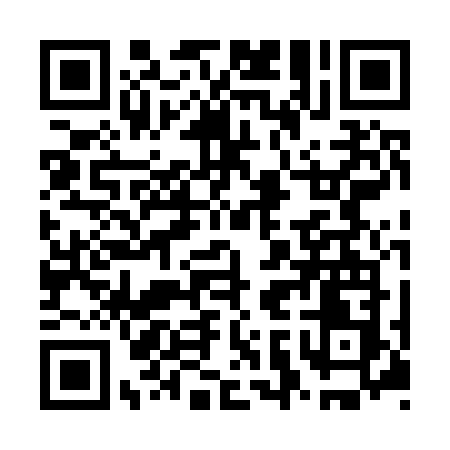 Prayer times for Nova Andradina, BrazilWed 1 May 2024 - Fri 31 May 2024High Latitude Method: NonePrayer Calculation Method: Muslim World LeagueAsar Calculation Method: ShafiPrayer times provided by https://www.salahtimes.comDateDayFajrSunriseDhuhrAsrMaghribIsha1Wed4:365:5211:302:445:086:202Thu4:365:5311:302:445:086:193Fri4:375:5311:302:435:076:194Sat4:375:5411:302:435:066:185Sun4:375:5411:302:425:066:186Mon4:385:5411:302:425:056:187Tue4:385:5511:302:425:056:178Wed4:385:5511:302:415:046:179Thu4:395:5611:302:415:046:1610Fri4:395:5611:302:405:036:1611Sat4:395:5711:302:405:036:1512Sun4:405:5711:302:405:026:1513Mon4:405:5711:302:395:026:1514Tue4:405:5811:302:395:016:1415Wed4:415:5811:302:395:016:1416Thu4:415:5911:302:395:016:1417Fri4:415:5911:302:385:006:1418Sat4:426:0011:302:385:006:1319Sun4:426:0011:302:385:006:1320Mon4:426:0011:302:384:596:1321Tue4:436:0111:302:374:596:1322Wed4:436:0111:302:374:596:1223Thu4:436:0211:302:374:586:1224Fri4:446:0211:302:374:586:1225Sat4:446:0311:302:374:586:1226Sun4:446:0311:302:364:586:1227Mon4:456:0411:312:364:586:1228Tue4:456:0411:312:364:576:1229Wed4:456:0411:312:364:576:1230Thu4:466:0511:312:364:576:1231Fri4:466:0511:312:364:576:12